*Mission Project: TBA *Any questions please contact Rev. Brian Choi*123Choir @ 7:00pm4Cong. Life meeting @ 7:00pm5Lunch Bunch @ Graystone Villa 11:30am6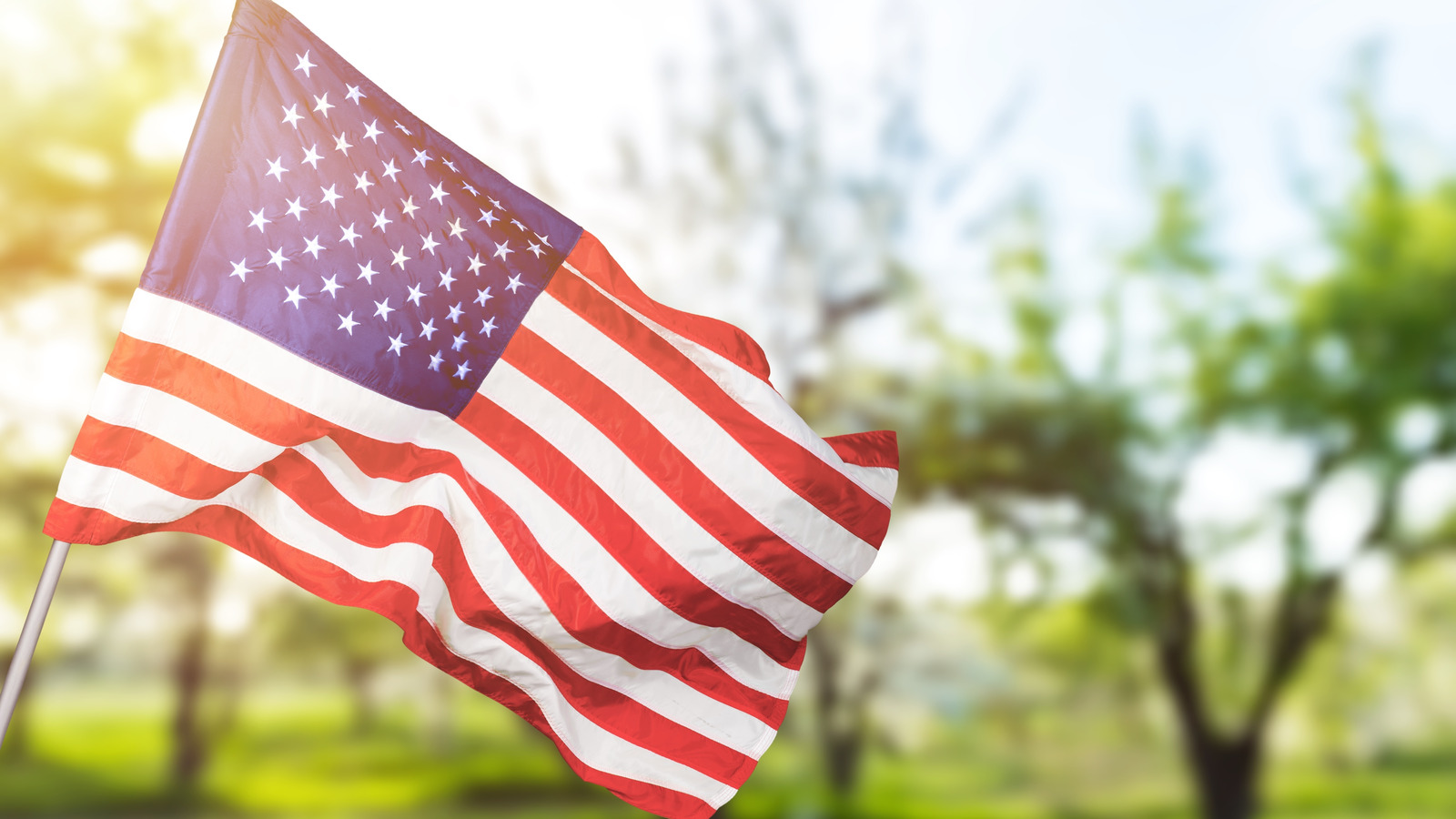 78910Choir @ 6:00pmDeacon Meeting @ 7:00pm11Session Meeting @ 7:00pm12131415Coffee Hour @ 11:00amSenior Recognition Day 1617Choir @ 7:00pm1819202122Rev. McGaffin Window Dedication Service 10:00am2324Choir @ 7:00pm25262728Breakfast Club @ 9:00am Fellowship Hall293031Choir @ 7:00pmSUNDAYMONDAYTUESDAYWEDNESDAYTHURSDAYFRIDAYSATURDAY